АДМИНИСТРАЦИЯ АЛЕКСАНДРОВСКОГО СЕЛЬСОВЕТА САРАКТАШСКОГО РАЙОНА ОРЕНБУРГСКОЙ ОБЛАСТИП О С Т А Н О В Л Е Н И Е_________________________________________________________________________________________________________07.08.2020                                с. Вторая Александровка                          № 45-пО выделении специальных мест для размещения печатных предвыборных агитационных материалов по выборам депутатов представительных органов муниципальных образований, назначенных на 13 сентября 2020 года       В соответствии с Федеральным законом от 6 октября 2003 года № 131-ФЗ  «Об общих принципах организации местного самоуправления в Российской Федерации»,части 8 статьи 55 Закона Оренбургской области от 05 ноября 2009 года № 3209/719-IV-ОЗ "О выборах депутатов представительных органов муниципальных образований в Оренбургской области", Уставом муниципального образования Александровский сельсовет Саракташского района:1. Выделить специальные места для размещения печатных агитационных материалов на территории избирательного участка № 1492                    с. Вторая Александровка:- информационный стенд в здании Дома культуры с.Вторая Александровка.2. Постановление администрации МО Александровский сельсовет от 25.07.2019 № 22-п «О выделении специальных мест для размещения печатных агитационных материалов» признать утратившим силу.3. Контроль за исполнением настоящего постановления оставляю за собой.4. Постановление вступает в силу со дня его обнародования и подлежит размещению на официальном сайте администрации МО Александровский сельсовет Саракташского района в сети Интернет. Врио главыАлександровского сельсовета                                                 Е.А.ЮдинаРазослано: администрации района,  прокуратуре района,  на официальный сайт администрации, в дело.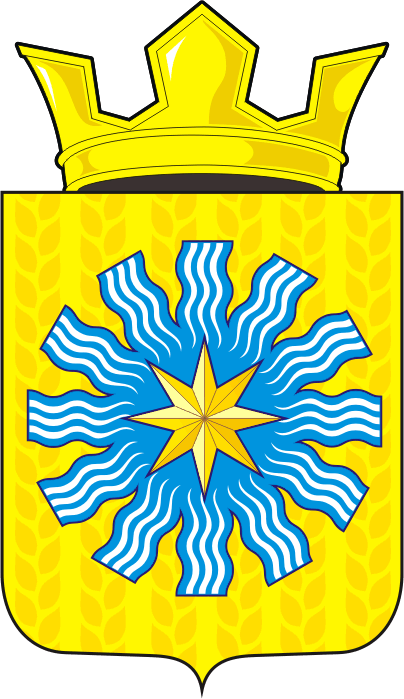 